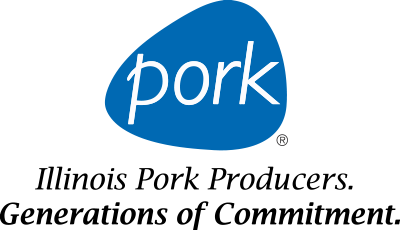 Pig Farming TermsSow: a mother pig, who has already given birth to at least one set of piglets.Gilt: a girl pig who has not had piglets yet.Boar: a male pig.Gestation: the period when a sow is pregnant from breeding until farrowing, easily remembered as 3 months, 3 weeks, 3 days.Individual Gestation stalls: individual housing for sows to keep them protected during the beginning of their pregnancy Farrowing: giving birth to a litter of pigs. Farrowing stall: individual housing where a sow (mother pig) gives birth. It allows space for the sow while also preventing her from unknowingly laying on her piglets.Weaning: the process of removing the pigs from the sow and moving them to the nursery. Nursery: the growing phase from weaning until they enter the finishing phase. Farrow to wean: a farm specializing in the breeding, gestation (pregnancy) and farrowing (birthing) of sows. Farrow to finish: a farm that contains all growing phases, from breeding to gestation to farrowing to nursery to finishing (growing) to market. Finisher pig: growing phase between the nursery stage and market. Finishing: the time it takes feeder pigs to reach market weight of 240 to 260 lbs., typically taking between 14-16 weeks.Biosecurity: strict isolation and sanitation program practiced throughout farms to prevent the spread of disease between herds. 